Supporting Information Table S4. Probability of a high yield under alternative trend and density estimation assumptions. 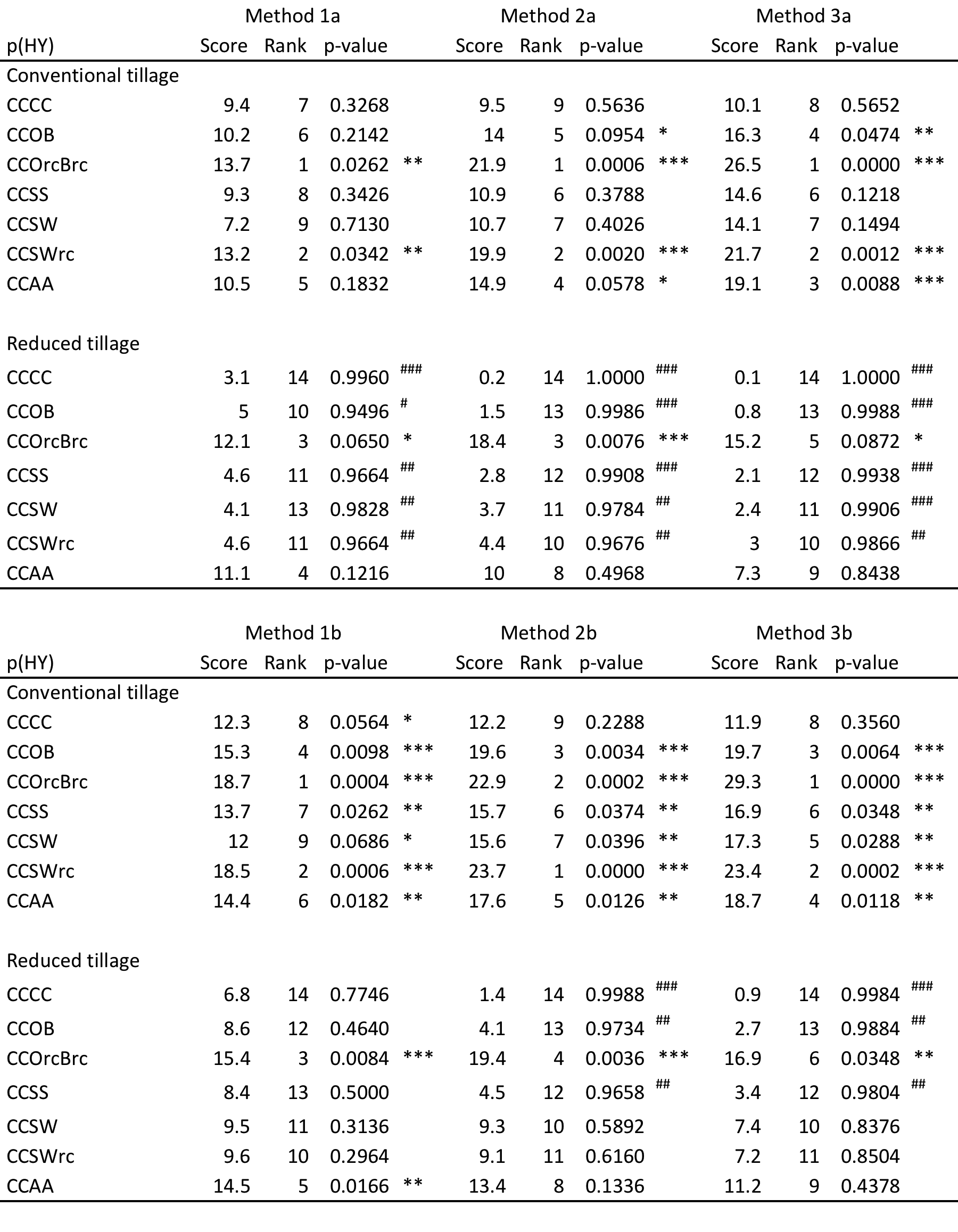 